Estado de Santa Catarina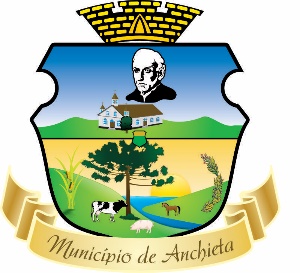 Prefeitura Municipal de AnchietaPROGRAMA DE INCENTIVO DIRETO – PID Comunicado nº 004, maio de 2023.A Comissão Especial nomeada pelo Decreto Municipal nº 117/2020 de 15 de julho de 2020, torna público, a relação dos agricultores contemplados no Programa de Incentivo Direto - PID, instituído pela Lei Municipal nº 2.350 de 28 de dezembro de 2017, que protocolaram pedido junto a Secretaria de Agricultura, entre o dia 01 de maio a 31 de maio de 2023:O(a) agricultor que discordar do valor do subsídio poderá solicitar revisão à Comissão Municipal em até 48 horas desta publicação, por meio de documento, justificando as razões para a revisão.A comissão municipal analisará a solicitação e publicará o resultado dos recursos apresentados em até 48 (quarenta e oito horas) no mural da Secretaria Municipal de Agricultura e na página na internet da Prefeitura Municipal.Qualquer pessoa poderá impugnar a concessão do subsídio junto à Secretaria Municipal de Agricultura, mediante apresentação de documento por escrito, justificando as razões e os elementos comprobatórios.Anchieta – SC, 02 de junho de 2023.George Luiz TeixeiraRuan Carlos Assolini CrestaniRafael Ferreira da Silva NºNOMEENDEREÇO(COMUNIDADE)VALOR01VANDERLEI CAMARGOPRIMAVERAR$ 678,8302ENEO LAZZARETTISALETER$ 1.151,5903JAISSON ADIR RAMPANELLI UNIDAR$ 1.357,6604JADILSON RAMPANELLI UNIDAR$ 1.357,6605IRACI T. PECIN SÃO ROQUE R$ 622,2806FELIPE ZANELLA SÃO ROQUE R$ 1.244,5607VALDIR MOSCON SÃO PAULO R$ 472,7608MARCO AURELIO CASALICAMARGOR$ 1.357,6609ADEMIR LOCATELLI TAQUARUSSU R$ 678,8310FRANCISCO SOMERAPRATELEIRAR$ 959,6111LUIZ SOMERA PRATELEIRA R$ 678,8312VALDECI LUIS CELLAAPARECIDA R$ 135,7713FERNANDO DA COSTA APARECIDA R$ 1.357,6614ALCENI V. F. LIBERALESSO SALETE R$ 339,4215MIGUEL SOARES LEITE MEDIANEIRAR$ 606,1016MAYKEL SOARES LEITESÃO LUIZR$ 1.357,6617GILMAR ANTONIO ARIOTTI SALETER$ 884,9118JOSÉ VITORIO GOMES SALETER$ 311,1419GIOVANE SCAPIN GAUCHA R$ 678,8320RODRIGO GUBERT SCHNEIDER SALETER$ 339,4221PAULO CESAR PRESOTTO JOÃO CAFÉ FILHO R$ 1.357,6622VILMAR CELLA APARECIDA R$ 606,1023ELOI WOLFART SÃO ROQUE R$ 622,2824ELSO MENDES PICCOLI CAMARGO R$ 678,8325SELVINO FONTANIVACAMARGO R$ 1.357,6626SERGIO FONTANIVACAMARGO R$ 1.357,6627SERGIO CRESTANI SÃO PAULO R$ 1.357,6628GENIR DE SOUZAVARGEM BONITA R$ 884,9129VALDACIR J. BULIGON SÃO ROQUE R$ 1.018,2530PEDRINHO A. SANTA CATARINA SÃO PAULO R$ 1.357,6631SIMÃO SANTA CATARINA SÃO PAULO R$ 1.244,5632JOÃO N. DOS SANTOS SANTO INACIO R$ 477,7633ALCIDES BARONIO SÃO DOMINGOS R$ 848,5034JANDIR BARONIO SÃO DOMINGOS R$ 1.151,5935DIONI MAIK BARONIO SÃO DOMINGOSR$ 606,1036LEOTERIO COSTAAPARECIDAR$ 354,5737GIOVANI SOSTER CORDILHEIRAR$ 1.018,2538VALERIO ANTONELLI APARECIDAR$ 1.357,6639RENATO ROSSATO SÃO JOSÉ R$ 472,7640NARCISO SOMAVILLA SARISÃO MARCOSR$ 1266,7441ADAIR J. SARI SÃO MARCOSR$ 339,4242DIANA M. S. SARI SÃO MARCOSR$ 1.151,5943LUCIO LEONIR MILAN TAQUARUSSU R$ 505,06TOTALTOTALR$ 37.964,41R$ 37.964,41